DESIGN EXCEPTION INFORMATION – Design Build Form D2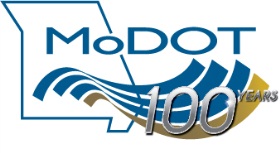 Project: 	     		Proposing Team:	     		Route:      A.	Design Stage:Conceptual Plan	R/W Certification	Preliminary Plan	Final (PS&E)	Other (     )B.	Provide data for only those items that are proposed to have a design exception.Functional Classification:	     				Design ADT:       C.	Give reasons for requesting design exceptions for each design element.D.	Detail any safety considerations (including the HSM analysis, if applicable) Request for Design Exceptions:By:                                					                                  	Date:        	Consultant Project Manager 	Name of Consulting FirmApproved:  (Include only applicable signatures.)By: ___________________________________________		Date:  		District EngineerComments:	     By: ___________________________________________		Date:  		FHWAComments:	     CriteriaExisting ConditionStandardProposedLocation1.    Design Speed2.    Lane Width3.    Shoulder Width            Inside            Outside4.    Bridge Width5.    Horizontal Alignment6.    Superelevation7.    Vertical Alignment8.    Grade %9.    Stopping Site Distance10.  Cross Slope11.  Vertical Clearance12.  Lateral Offset to Obstruction13.Structural Capacity14. Other (Non-Controlling)     (Describe)